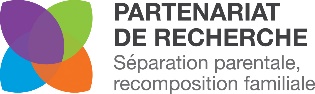 PROGRAMME DE SOUTIEN À LA PRÉPARATION D’ARTICLES À SOUMETTRE DANS UNE REVUE AVEC COMITÉ DE LECTURE (RAC) BASÉS SUR LES ANALYSES DU TEMPS 1 DE L’ENQUÊTEContexte. Le collectif dirigé par le Partenariat a permis de faire un premier portrait de la manière dont les séparations parentales et les recompositions familiales se dessinent au Québec à partir des données du temps 1 de l’Enquête longitudinale auprès des parents séparés et recomposés du Québec (ELPSRQ). Dans le but d’accroître la diffusion des résultats et d’atteindre un autre public, le Partenariat souhaite à présent soutenir, via le programme de soutien à la production de RAC, la publication dans des revues scientifiques internationales anglophones d’articles basés sur les analyses du temps 1. Les fonds octroyés doivent être principalement dédiés à l’engagement d’étudiants ou de professionnels de recherche pour la rédaction de l’article ou la réalisation d’analyses statistiques supplémentaires. Montant offert. Le montant maximal pouvant être octroyé est de 7 500$ par article. Un montant supplémentaire d’un montant maximal de 2 000$ peut être octroyé pour la traduction du français vers l’anglais de l’article ou sa révision linguistique en anglais. Pour plus de renseignements sur ce programme, consultez le site web du Partenariat, onglet FinancementInformations généralesNom du demandeur : Organisme de rattachement :Nom des coauteurs (cochercheurs, représentants des partenaires, professionnels et étudiants) associés à l’article: Programme de soutien à la production de RAC – ELPSRQ T1 Titre envisagé de l’article : Nom de deux revues ciblées: Rayonnement scientifique de la revue. Précisez le domaine des revues, son public cible et son rayonnement: Expliquez comment le sujet de votre article rejoint la thématique du partenariat : Résumé de votre article : 	Budget demandéUn maximum de 7 500$ peut être octroyé pour soutenir la rédaction du chapitre (recension des écrits, analyse des données, aide à la rédaction).Décrivez les dépenses : engagement d’étudiants et de professionnels (recension, analyses statistiques, rédaction), frais de déplacement ou de communication pour réunion). Précisez au besoin le nombre de personnes qui seront engagées, une estimation du nombre d’heures d’assistanat et le taux horaire.En recevant un soutien pour la diffusion de leurs travaux, les chercheurs, partenaires et étudiants acceptent que le résumé de leur article soit publié sur le site web de l’équipe. J’accepte que le partenariat diffuse le résumé de mon article sur son site web. Les demandes peuvent être déposées à tout moment. Une fois ce formulaire rempli, le retourner à la coordonnatrice du Partenariat : caroline.robitaille@jefar.ulaval.ca. L’examen de la demande sera fait par les membres de la direction. Type de dépenseMontant demandéEngagement étudiantNb d’étudiants, estimation du nb d’heures et taux horaireFrais de déplacementAutres postes budgétaires 